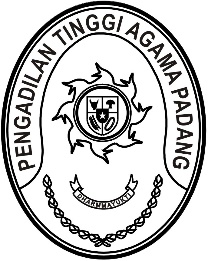 Nomor     	: W3-A/    /OT.00/10/2021	18 Oktober 2021Lampiran	: -Perihal	:	Pendampingan dan Pembekalan WBK dan WBBMYth. Wakil Ketua PTA Padang;Panitera PTA Padang;Sekretaris PTA Padang;Pegawai PTA Padang.Menindaklanjuti surat Direktur Jenderal Badan Peradilan Agama Mahkamah Agung RI nomor 2328/DjA/OT.01.1/8/2021 tanggal 
3 Agustus 2021 hal Persipan Penilaian Pembangunan ZI Menuju WBK dan WBBM, maka kami mengundang Saudara untuk mengikuti acara tersebut yang Insya Allah akan dilaksanakan pada:Hari/Tanggal	:	Senin/ 18 Oktober 2021Waktu	:	16.00 WIB s.d. SelesaiTempat 	:	Command Center Pengadilan Tinggi Agama Padang		Jalan By Pass KM 24Demikian disampaikan dan terima kasih.Wassalam,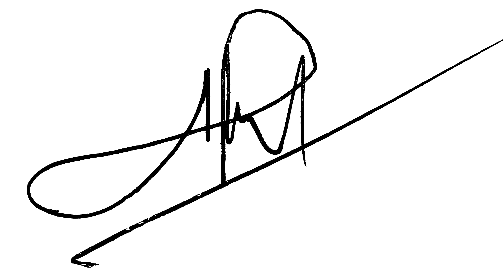 Wakil Ketua,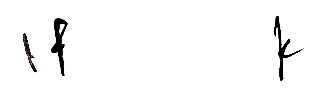 Abd. Hakim